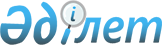 О внесении изменения в решение Таскалинского районного маслихата от 25 декабря 2020 года № 56-10 "Об утверждении Правил оказания социальной помощи, установления размеров и определения перечня отдельных категорий нуждающихся граждан Таскалинского района"
					
			Утративший силу
			
			
		
					Решение Таскалинского районного маслихата Западно-Казахстанской области от 20 апреля 2023 года № 3-3. Зарегистрировано Департаментом юстиции Западно-Казахстанской области 27 апреля 2023 года № 7150-07. Утратило силу решением Таскалинского районного маслихата Западно-Казахстанской области от 6 сентября 2023 года № 8-3.
      Сноска. Утратило силу решением Таскалинского районного маслихата Западно-Казахстанской области от 06.09.2023 № 8-3(вводится в действие по истечении десяти календарных дней после дня его первого официального опубликования).
      Таскалинский районный маслихат РЕШИЛ:
      1. Внести в решение Таскалинского районного маслихата от 25 декабря 2020 года № 56-10 "Об утверждении Правил оказания социальной помощи, установления размеров и определения перечня отдельных категорий нуждающихся граждан Таскалинского района" (зарегистрировано в Реестре государственной регистрации нормативных правовых актов под № 6756) следующее изменение:
      Правила оказания социальной помощи, установления размеров и определения перечня отдельных категорий нуждающихся граждан Таскалинского района, утвержденные указанным решением, изложить в новой редакции согласно приложению к настоящему решению.
      2. Настоящее решение вводится в действие по истечении десяти календарных дней после дня его первого официального опубликования. Правила оказания социальной помощи, установления размеров и определения перечня отдельных категорий нуждающихся граждан Таскалинского района  Глава 1. Общие положения
      1. Настоящие Правила оказания социальной помощи, установления размеров и определения перечня отдельных категорий нуждающихся граждан Таскалинского района (далее - Правила) разработаны в соответствии с Законом Республики Казахстан "О социальной защите лиц с инвалидностью в Республике Казахстан", Законом "О ветеранах" (далее – Закон), Законом "О специальных государственных социальных услугах", постановлением Правительства Республики Казахстан от 21 мая 2013 года № 504 "Об утверждении типовых правил оказания социальной помощи, установления размеров и определения перечня отдельных категорий нуждающихся граждан" (далее - Типовые правила) и определяют порядок оказания социальной помощи, установления размеров и перечня отдельных категорий нуждающихся граждан Таскалинского района.
      2. Основные термины и понятия, которые используются в настоящих Правилах:
      1) Государственная корпорация "Правительство для граждан" (далее – уполномоченная организация) – юридическое лицо, созданное по решению Правительства Республики Казахстан для оказания государственных услуг, услуг по выдаче технических условий на подключение к сетям субъектов естественных монополий и услуг субъектов квазигосударственного сектора в соответствии с законодательством Республики Казахстан, организации работы по приему заявлений на оказание государственных услуг, услуг по выдаче технических условий на подключение к сетям субъектов естественных монополий, услуг субъектов квазигосударственного сектора и выдаче их результатов услугополучателю по принципу "одного окна", а также обеспечения оказания государственных услуг в электронной форме, осуществляющее государственную регистрацию прав на недвижимое имущество по месту его нахождения;
      2) специальная комиссия – комиссия, создаваемая решением акима Таскалинского района, по рассмотрению заявления лица (семьи), претендующего на оказание социальной помощи в связи с наступлением трудной жизненной ситуации;
      3) прожиточный минимум – необходимый минимальный денежный доход на одного человека, равный по величине стоимости минимальной потребительской корзины, рассчитываемой республиканским государственным учреждением "Департамент Бюро национальной статистики Агентства по стратегическому планированию и реформам Республики Казахстан по Западно-Казахстанской области";
      4) памятные даты – события, имеющие общенародное историческое, духовное, культурное значение и оказавшие влияние на ход истории Республики Казахстан;
      5) праздничные дни – дни национальных и государственных праздников Республики Казахстан;
      6) среднедушевой доход семьи (гражданина) – доля совокупного дохода семьи, приходящаяся на каждого члена семьи в месяц;
      7) трудная жизненная ситуация – ситуация, объективно нарушающая жизнедеятельность гражданина, которую он не может преодолеть самостоятельно;
      8) уполномоченный орган – государственное учреждение "Отдел занятости и социальных программ Таскалинского района";
      9) участковая комиссия – комиссия, создаваемая решением акимов соответствующих административно–территориальных единиц для проведения обследования материального положения лиц (семей), обратившихся за социальной помощью и подготовки заключений;
      10) предельный размер - утвержденный максимальный размер социальной помощи.
      3. Для целей настоящих Правил под социальной помощью понимается помощь, предоставляемая местным исполнительным органом в денежной форме отдельным категориям нуждающихся граждан (далее – получатели) в случае наступления трудной жизненной ситуации, а также к памятным датам и праздничным дням.
      4. Меры социальной поддержки, предусмотренные статьей 16 Закона Республики Казахстан "О социальной защите лиц с инвалидностью в Республике Казахстан", подпунктом 2) статьи 10, подпунктом 2) статьи 11, подпунктом 2) статьи 12, подпунктом 2) статьи 13, статьей 17 Закона, оказываются в порядке, определенном настоящими Правилами.
      5. Социальная помощь предоставляется единовременно и (или) периодически (ежемесячно). Глава 2. Порядок определения перечня категорий получателей социальной помощи и установления размеров социальной помощи
      6. Социальная помощь к памятным датам и праздничным дням оказывается в денежном выражении следующим категориям граждан: 
      1) ветеранам Великой Отечественной войны, единовременно в размере 1 500 000 (один миллион пятьсот тысяч) тенге, ко Дню Победы – 9 мая и ежемесячно в размере 5 (пять) месячных расчетных показателей;
      2) военнослужащим, а также лицам начальствующего и рядового состава органов внутренних дел и государственной безопасности бывшего Союза Советских Социалистических Республик (далее- Союза ССР), проходившим в период Великой Отечественной войны службу в городах, участие в обороне которых засчитывалось до 1 января 1998 года в выслугу лет для назначения пенсии на льготных условиях, установленных для военнослужащих частей действующей армии, единовременно в размере 100 000 (сто тысяч) тенге ко Дню Победы - 9 мая;
      3) лицам вольнонаемного состава Советской Армии, Военно-Морского Флота, войск и органов внутренних дел и государственной безопасности бывшего Союза ССР, занимавшим штатные должности в воинских частях, штабах, учреждениях, входивших в состав действующей армии в период Великой Отечественной войны, либо находившимся в соответствующие периоды в городах, участие в обороне которых засчитывалось до 1 января 1998 года в выслугу лет для назначения пенсии на льготных условиях, установленных для военнослужащих частей действующей армии, единовременно в размере 120 000 (сто двадцать тысяч) тенге ко Дню Победы – 9 мая и ежемесячно в размере 5 (пять) месячных расчетных показателей;
      4) лицам, которые в период Великой Отечественной войны находились в составе частей, штабов и учреждений, входивших в состав действующей армии и флота, в качестве сыновей (воспитанников) полков и юнг, единовременно в размере 100 000 (сто тысяч) тенге ко Дню Победы - 9 мая;
      5) лицам, принимавшим участие в боевых действиях против фашистской Германии и ее союзников в годы Второй мировой войны на территории зарубежных стран в составе партизанских отрядов, подпольных групп и других антифашистских формирований, единовременно в размере 100 000 (сто тысяч) тенге ко Дню Победы - 9 мая;
      6) работникам специальных формирований Народного комиссариата путей сообщения, Народного комиссариата связи, плавающего состава промысловых и транспортных судов и летно-подъемного состава авиации, Народного комиссариата рыбной промышленности бывшего Союза ССР, морского и речного флота, летно-подъемного состава Главсевморпути, которые в период Великой Отечественной войны были переведены на положение военнослужащих и выполняли задачи в интересах действующей армии и флота в пределах тыловых границ действующих фронтов, оперативных зон флотов, а также члены экипажей судов транспортного флота, интернированных в начале Великой Отечественной войны в портах других государств, единовременно в размере 100 000 (сто тысяч) тенге ко Дню Победы - 9 мая;
      7) гражданам, работавшим в период блокады в городе Ленинграде на предприятиях, в учреждениях и организациях города и награжденным медалью "За оборону Ленинграда" или знаком "Житель блокадного Ленинграда" - единовременно в размере 120 000 (сто двадцать тысяч) тенге ко Дню Победы – 9 мая и ежемесячно в размере 5 (пять) месячных расчетных показателей;
      8) несовершеннолетним узникам концлагерей, гетто и других мест принудительного содержания, созданных фашистами и их союзниками в период Второй мировой войны, единовременно в размере 120 000 (сто двадцать тысяч) тенге ко Дню Победы - 9 мая и ежемесячно в размере 5 (пять) месячных расчетных показателей;
      9) лицам, принимавшим участие в ликвидации последствий катастрофы на Чернобыльской атомной электростанции в 1986–1987 годах, других радиационных катастроф и аварий на объектах гражданского или военного назначения, а также участвовавшим непосредственно в ядерных испытаниях- единовременно в размере 100 000 (сто тысяч) тенге ко Дню Победы - 9 мая и в размере 80 000 (восемьдесят тысяч) тенге ко Дню Независимости - 16 декабря;
      10) лицам, приравненные по льготам к лицам с инвалидностью вследствие ранения, контузии, увечья или заболевания, полученных в период Великой Отечественной войны, а именно:
      военнослужащие, которым инвалидность установлена вследствие ранения, контузии, увечья, полученных при защите бывшего Союза ССР, исполнении иных обязанностей воинской службы в другие периоды, или вследствие заболевания, связанного с пребыванием на фронте, а также при прохождении воинской службы в Афганистане или других государствах, в которых велись боевые действия, единовременно в размере 100 000 (сто тысяч) тенге ко Дню Победы - 9 мая и в размере 80 000 (восемьдесят тысяч) тенге ко Дню Независимости - 16 декабря;
      при прохождении воинской службы в Афганистане, единовременно в размере 100 000 (сто тысяч) тенге ко Дню вывода ограниченного контингента советских войск из Демократической Республики Афганистан - 15 февраля и в размере 80 000 (восемьдесят тысяч) тенге ко Дню Победы - 9 мая;
      11) лицам начальствующего и рядового состава органов государственной безопасности бывшего Союза ССР и органов внутренних дел, которым инвалидность установлена вследствие ранения, контузии, увечья, полученных при исполнении служебных обязанностей, либо вследствие заболевания, связанного с пребыванием на фронте или выполнением служебных обязанностей в государствах, в которых велись боевые действия, единовременно в размере 100 000 (сто тысяч) тенге ко Дню Победы - 9 мая и в размере 80 000 (восемьдесят тысяч) тенге ко Дню Независимости - 16 декабря;
      12) рабочим и служащим соответствующих категорий, обслуживавшим действовавшие воинские контингенты в других странах и которым инвалидность установлена вследствие ранения, контузии, увечья либо заболевания, полученных в период ведения боевых действий, единовременно в размере 100 000 (сто тысяч) тенге ко Дню Победы - 9 мая и в размере 80 000 (восемьдесят тысяч) тенге ко Дню Независимости – 16 декабря;
      13) лицам из числа бойцов и командного состава истребительных батальонов, взводов и отрядов защиты народа, действовавшим в период с 1 января 1944 года по 31 декабря 1951 года на территории Украинской ССР, Белорусской ССР, Литовской ССР, Латвийской ССР, Эстонской ССР, ставшими лицами с инвалидностью вследствие ранения, контузии или увечья, полученных при исполнении служебных обязанностей в этих батальонах, взводах, отрядах, единовременно в размере 60 000 (шестьдесят тысяч) тенге ко Дню Победы - 9 мая;
      14) лицам, которым инвалидность установлена вследствие катастрофы на Чернобыльской атомной электростанции и других, радиационных катастроф и аварий на объектах гражданского или военного назначения, ядерных испытаний, и их детям, инвалидность которых генетически связана с радиационным облучением одного из родителей - единовременно в размере 100 000 (сто тысяч) тенге ко Дню Победы - 9 мая и в размере 80 000 (восемьдесят тысяч) тенге ко Дню Независимости - 16 декабря;
      15) лицам, награжденным орденами и медалями бывшего Союза ССР за самоотверженный труд и безупречную воинскую службу в тылу в годы Великой Отечественной войны, единовременно в размере 30 000 (тридцать тысяч) тенге ко Дню Победы - 9 мая;
      16) лицам, проработавшим (прослужившим) не менее шести месяцев с 22 июня 1941 года по 9 мая 1945 года и не награжденным орденами и медалями бывшего Союза ССР за самоотверженный труд и безупречную воинскую службу в тылу в годы Великой Отечественной войны, единовременно в размере 30 000 (тридцать тысяч) тенге ко Дню Победы - 9 мая;
      17) военнослужащим Советской Армии, Военно-Морского Флота, Комитета государственной безопасности, лицам начальствующего и рядового состава Министерства внутренних дел бывшего Союза ССР (включая военных специалистов и советников), которые в соответствии с решениями правительственных органов бывшего Союза ССР принимали участие в следующих боевых действиях:
      на территории других государств, в которых велись боевые действия - единовременно в размере 100 000 (сто тысяч) тенге ко Дню Победы - 9 мая и в размере 80 000 (восемьдесят тысяч) тенге ко Дню Независимости - 16 декабря, кроме лиц, принимавших участие в боевых действиях на территории Афганистана;
      на территории Афганистана - единовременно в размере 100 000 (сто тысяч) тенге ко Дню вывода ограниченного контингента советских войск из Демократической Республики Афганистан - 15 февраля и в размере 80 000 (восемьдесят тысяч) тенге ко Дню Победы - 9 мая.
      18) военнообязанным, призвавшимся на учебные сборы и направлявшимся в Афганистан в период ведения боевых действий, единовременно в размере 100 000 (сто тысяч) тенге ко Дню Победы - 9 мая и в размере 80 000 (восемьдесят тысяч) тенге ко Дню Независимости - 16 декабря;
      19) военнослужащим автомобильных батальонов, направлявшимся в Афганистан для доставки грузов в эту страну в период ведения боевых действий, единовременно в размере 100 000 (сто тысяч) тенге ко Дню вывода ограниченного контингента советских войск из Демократической Республики Афганистан - 15 февраля и в размере 80 000 (восемьдесят тысяч) тенге ко Дню Победы - 9 мая;
      20) военнослужащим летного состава, совершавшим вылеты на боевые задания в Афганистан с территории бывшего Союза ССР, единовременно в размере 100 000 (сто тысяч) тенге ко Дню вывода ограниченного контингента советских войск из Демократической Республики Афганистан - 15 февраля и в размере 80 000 (восемьдесят тысяч) тенге ко Дню Победы - 9 мая;
      21) рабочим и служащим, обслуживавшим советский воинский контингент в Афганистане, получившим ранения, контузии или увечья либо награжденным орденами и медалями бывшего Союза ССР за участие в обеспечении боевых действий, единовременно в размере 100 000 (сто тысяч) тенге ко Дню Победы – 9 мая и в размере 80 000 (восемьдесят тысяч) тенге ко Дню Независимости – 16 декабря;
      22) военнослужащим Республики Казахстан, выполнявшим задачи согласно межгосударственным договорам и соглашениям по усилению охраны границы Содружества Независимых Государств на таджикско-афганском участке в период с сентября 1992 года по февраль 2001 года, единовременно в размере 100 000 (сто тысяч) тенге ко Дню Победы – 9 мая и в размере 80 000 (восемьдесят тысяч) тенге ко Дню Независимости – 16 декабря;
      23) военнослужащим Республики Казахстан, принимавшим участие в качестве миротворцев в международной миротворческой операции в Ираке в период с августа 2003 года по октябрь 2008 года, единовременно в размере 100 000 (сто тысяч) тенге ко Дню Победы - 9 мая и в размере 80 000 (восемьдесят тысяч) тенге ко Дню Независимости - 16 декабря;
      24) военнослужащим, а также лицам начальствующего и рядового состава органов внутренних дел и государственной безопасности бывшего Союза ССР, принимавшим участие в урегулировании межэтнического конфликта в Нагорном Карабахе в период с 1986 по 1991 годы, единовременно в размере 100 000 (сто тысяч) тенге ко Дню Победы – 9 мая и в размере 80 000 (восемьдесят тысяч) тенге ко Дню Независимости – 16 декабря;
      25) семьям военнослужащих, партизан, подпольщиков, лиц, указанным в статьях 4–6 Закона, погибших (пропавших без вести) или умерших в результате ранения, контузии или увечья, полученных при защите бывшего Союза ССР, исполнении иных обязанностей воинской службы (служебных обязанностей), или вследствие заболевания, связанного с пребыванием на фронте, единовременно в размере 60 000 (шестьдесят тысяч) тенге ко Дню Победы - 9 мая и в размере 60 000 (шестьдесят тысяч) тенге ко Дню Независимости - 16 декабря;
      26) семьям военнослужащих, лиц начальствующего и рядового состава, призванных на сборы военнообязанных Министерства обороны, органов внутренних дел и государственной безопасности бывшего Союза ССР, погибших (умерших) во время выполнения задач по охране общественного порядка при чрезвычайных обстоятельствах, связанных с антиобщественными проявлениями, единовременно в размере 60 000 (шестьдесят тысяч) тенге ко Дню Победы–9 мая и в размере 60 000 (шестьдесят тысяч) тенге ко Дню Независимости–16 декабря;
      27) семьям военнослужащих, погибших (пропавших без вести) или умерших вследствие ранения, контузии, увечья, заболевания, полученных в период боевых действий:
      в Афганистане - единовременно в размере 60 000 (шестьдесят тысяч) тенге ко Дню вывода ограниченного контингента советских войск из Демократической Республики Афганистан - 15 февраля и в размере 60 000 (шестьдесят тысяч) тенге ко Дню Победы - 9 мая;
      в других государствах, в которых велись боевые действия - единовременно в размере 60 000 (шестьдесят тысяч) тенге ко Дню Победы – 9 мая и в размере 60 000 (шестьдесят тысяч) тенге ко Дню Независимости - 16 декабря;
      28) семьям военнослужащих, погибших (умерших) при прохождении воинской службы в мирное время, единовременно в размере 60 000 (шестьдесят тысяч) тенге ко Дню Победы - 9 мая и в размере 60 000 (шестьдесят тысяч) тенге ко Дню Независимости - 16 декабря;
      29) семьям лиц, погибших при ликвидации последствий катастрофы на Чернобыльской атомной электростанции и других, радиационных катастроф и аварий на объектах гражданского или военного назначения, единовременно в размере 60 000 (шестьдесят тысяч) тенге ко Дню Победы - 9 мая и в размере 60 000 (шестьдесят тысяч) тенге ко Дню Независимости - 16 декабря;
      30) семьям умерших вследствие лучевой болезни или умерших лиц с инвалидностью, а также граждан, смерть которых в установленном порядке связана с воздействием катастрофы на Чернобыльской атомной электростанции и других, радиационных катастроф и аварий на объектах гражданского или военного назначения и ядерных испытаний, единовременно в размере 60 000 (шестьдесят тысяч) тенге ко Дню Победы - 9 мая и в размере 60 000 (шестьдесят тысяч) тенге ко Дню Независимости - 16 декабря;
      31) супруге (супругу) умершего лица с инвалидностью вследствие ранения, контузии, увечья или заболевания, полученных в период Великой Отечественной войны, или лица, приравненного по льготам к лицам с инвалидностью вследствие ранения, контузии, увечья или заболевания, полученных в период Великой Отечественной войны, а также супруге (супругу) умершего участника Великой Отечественной войны, партизана, подпольщика, гражданина, награжденного медалью "За оборону Ленинграда" или знаком "Жителю блокадного Ленинграда", признававшихся лицами с инвалидностью в результате общего заболевания, трудового увечья и других причин (за исключением противоправных), которые не вступали в повторный брак, единовременно в размере 30 000 (тридцать тысяч) тенге ко Дню Победы - 9 мая;
      32) лицам из числа участников ликвидации последствий катастрофы на Чернобыльской атомной электростанции в 1988–1989 годах, эвакуированным (самостоятельно выехавшим) из зон отчуждения и отселения в Республику Казахстан, включая детей, которые на день эвакуации находились во внутриутробном состоянии, единовременно в размере 100 000 (сто тысяч) тенге ко Дню Победы - 9 мая и в размере 60 000 (шестьдесят тысяч) тенге ко Дню Независимости - 16 декабря;
      33) детям с инвалидностью до 18 лет, единовременно в размере 20 000 (двадцать тысяч) тенге ко дню Конституции Республики Казахстан - 30 августа.
      7. Социальная помощь отдельным категориям нуждающихся граждан при наступлении трудной жизненной ситуации оказывается:
      1) лицам больным туберкулезом, находящимся на амбулаторном этапе лечения, согласно справки медицинского учреждения, в размере 7 (семь) месячных расчетных показателей, без учета доходов, ежемесячно;
      2) социальная помощь родителям или иным законным представителям детей, состоящих на диспансерном учете, инфицированных вирусом иммунодефицита человека (ВИЧ), ежемесячно в размере 2 (двух) кратного прожиточного минимума, установленного законом о республиканском бюджете на соответствующий финансовый год, без учета среднедушевого дохода;
      3) лицам, больным злокачественными новообразованиями 1, 2, 3 и 4 стадии, находящимся на амбулаторном этапе лечения согласно справки, подтверждающей заболевание, лицам, болезни которых вызваны вирусом иммунодефицита человека (ВИЧ) согласно справки государственного коммунального предприятия на праве хозяйственного ведения "Областного центра по профилактике и борьбе с синдромом приобретенного иммунодефицита" государственного учреждения "Управление здравоохранения Западно-Казахстанской области", лицам с системными поражениями соединительной ткани на основании заключения врачебно-консультативной комиссии, без учета доходов, единовременно в размере 15 месячных расчетных показателей;
      4) детям с инвалидностью до 18 лет на лечение, на основании заключения врачебно-консультативной комиссии, без учета доходов, единовременно в размере 15 (пятнадцать) месячных расчетных показателей;
      5) лицам с инвалидностью первой группы, пользующихся аппаратом гемодиализа, без учета доходов, единовременно в размере 50 (пятьдесят) месячных расчетных показателей;
      6) лицам (семьям) со среднедушевым доходом ниже величины прожиточного минимума по Западно-Казахстанской области, единовременно в размере 15 (пятнадцать) месячных расчетных показателей;
      7) лицам, освобожденным из учреждений уголовно-исполнительной системы, а также состоящим на учете службы пробации, без учета доходов, единовременно в размере 10 (десяти) месячных расчетных показателей;
      8) лицам, пострадавшим вследствие стихийного бедствия или пожара в течение трех месяцев с момента наступления данной ситуации, без учета доходов, единовременно в предельном размере 50 (пятьдесят) месячных расчетных показателей.
      8. Порядок оказания социальной помощи, основания для прекращения и возврата предоставляемой социальной помощи определяется согласно Типовым правилам.
      9. Социальная помощь к праздничным дням оказывается по списку, утверждаемому местным исполнительным органом по представлению уполномоченной организации либо иных организаций без истребования заявлений от получателей.
      10. Финансирование расходов на предоставление социальной помощи осуществляется в пределах средств, предусмотренных бюджетом Таскалинского района на текущий финансовый год.
      11. Излишне выплаченные суммы подлежат возврату в добровольном или ином установленном законодательством Республики Казахстан порядке.
      12. Мониторинг и учет предоставления социальной помощи проводит уполномоченный орган с использованием базы данных автоматизированной информационной системы "Е-собес".
					© 2012. РГП на ПХВ «Институт законодательства и правовой информации Республики Казахстан» Министерства юстиции Республики Казахстан
				
      Председатель маслихата

Ж. Бисенгалиева
Приложение
к решению Таскалинский
районный маслихат
от 20 апреля 2023 года № 3-3Утверждены
решением Таскалинского
районного маслихата
от 25 декабря 2020 года №56-10